Сайт: http://antaltech.ru/Телефон: +7 (926) 399-07-71E-mail: help@antaltech.ru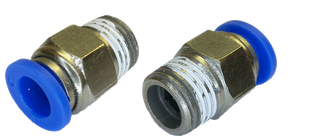 PC Серия. Трубка-резьба.
Трубка: 4, 6,8, 10, 12, 16
Резьба: М5, 1/8, 1/4, 3/8, 1/2 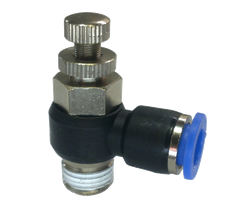 SC Серия. Трубка-резьба.
Трубка: 4, 6, 8, 10, 12
Резьба: М5, 1/8, 1/4, 3/8, 1/2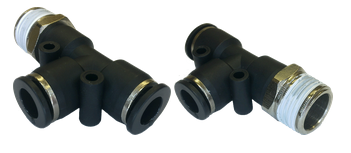 PD Серия. Трубка-трубка-резьба.
Трубка: 4, 6, 8, 10, 12, 16
Резьба: М5, 1/8, 1/4, 3/8, 1/2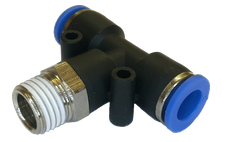 PB Серия. Трубка-трубка-резьба.
Трубка: 4, 6, 8, 10, 12, 16
Резьба: М5, 1/8, 1/4, 3/8, 1/2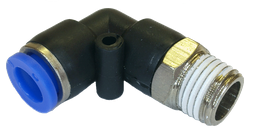 PL Серия. Трубка-резьба.
Трубка: 4, 6, 8, 10, 12, 16
Резьба: М5, 1/8, 1/4, 3/8, 1/2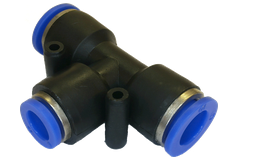 PEG Серия. Трубка-трубка-трубка.
Трубка: 6-6-4, 8-8-4, 10-10-8, 12-12-10, 16-16-10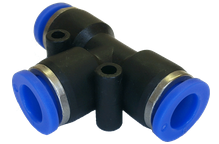 PE Серия. Трубка-трубка-трубка.
Трубка: 4, 6, 8, 10, 12, 16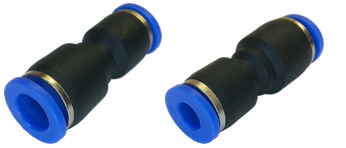 PG Серия. Трубка-трубка.
Трубка: 6-4, 8-6, 10-8, 12-10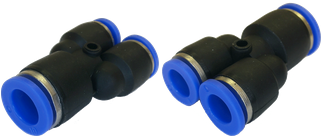 PW Серия. Трубка-трубка-трубка.
Трубка: 6-4, 8-6, 10-8, 12-10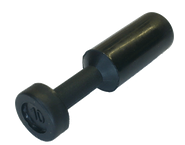 PP Серия. Заглушка:
4, 6, 8, 10, 12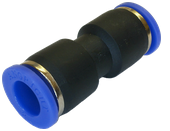 PU Серия. Трубка-трубка:
4, 5, 6, 8, 10, 12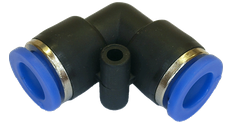 PV Серия. Трубка-трубка:
4, 6, 8, 10, 12, 16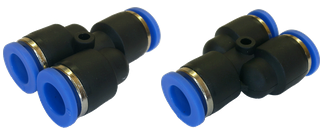 PY Серия. Трубка-трубка-трубка.
Трубка: 4, 6, 8, 10, 12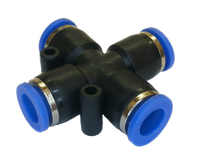 PZA Серия. Четыре трубки:
4, 6, 8, 10, 12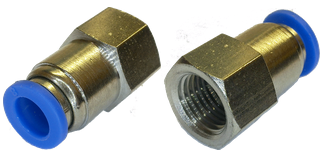 PCF Серия. Трубка-резьба.
Трубка: 4, 6, 8, 10, 12, 16
Резьба: М5, 1/8, 1/4, 3/8, 1/2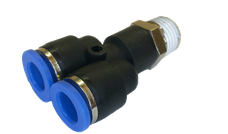 PWT Серия. Трубка-трубка-резьба.
Трубка: 4, 6, 8, 10, 12, 14, 16
Резьба: М5, 1/8, 1/4, 3/8, 1/2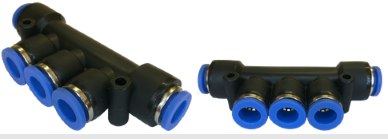 PK Серия. Пять трубок:
4, 6, 8, 10